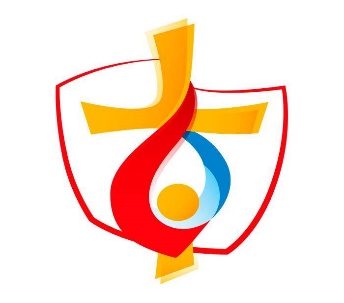 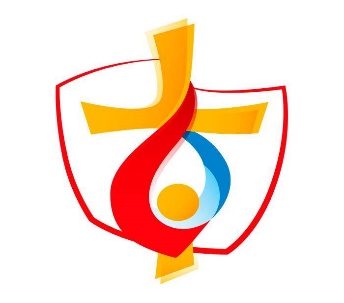 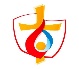  Time’s up : série JMJ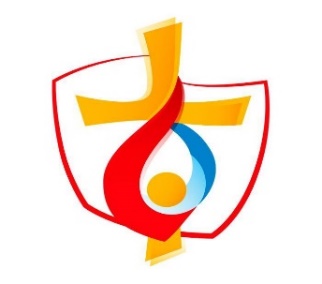 Règle du jeu .Contenu  du jeu : -des cartes, chaque couleur représente un thème : Bleu : trésors de la foi ; violet : fun ;  vert : les stars ; rouge : histoire géo.-Des fiches complémentaires pour les animateurs du groupe  (à n’utiliser qu’à la fin du jeu)-La règle du jeu.Le but du jeu : -Se familiariser avec le vocabulaire des JMJ.-Donner envie aux jeunes de découvrir les JMJ.Comment faire : les participants se répartissent en  2 ou 3 équipes .Ce jeu se joue en 3 manches. Des  cartes  à faire deviner en 30 secondes. (Utiliser un portable, ou un  sablier.)Première manche : une personne de l’équipe fait deviner à son équipe le mot  qu’il découvre sur la carte  .il peut parler librement (sans traduire, sans  utiliser de diminutif, les rébus sont autorisés) ! L’orateur doit faire trouver  la carte avant de passer à la carte suivante.A la fin du temps autorisé, mettre la dernière  carte non devinée sous la pioche et passer  le reste des cartes à l’équipe suivante .garder les cartes gagnée par l’équipe.Continuer jusqu’à ce que toutes les cartes soient devinées .Quand les cartes gagnées sont comptées, chaque équipe  relit les siennes à voix haute  à tout le groupe.Deuxième manche : l’orateur  ne peut dire qu’un seul mot pour faire deviner la carte (mots composés acceptés) et ses partenaires ne peuvent donner qu’une seule réponse !Si l’orateur  ne sait pas  comment faire deviner, il peut passer à la carte suivante.A la fin de cette manche, même procédé : on compte, on relit !Troisième manche : L’orateur  doit seulement mimer. Il  peut passer  à la carte suivante .les bruitages sont permis mais pas le fredonnement d’une chanson. Il est plus facile de mimer, en étant debout.A la fin de la partie, prendre un temps d’échange : reprendre chaque carte et  demander aux jeunes ce que ce mot leur évoque, (cela peut être plus ou moins long !). Si des informations importantes n’ont pas été données, (si la carte est plus spécifique par exemple), l’animateur peut compléter avec  les informations écrites sur les fiches complémentaires,  pour donner plus de sens aux mots proposés. Ces mots ont été choisis pour illustrer des notions importantes à connaitre, ou à découvrir  dans le cadre des JMJ.IndicesPrécisionsCopernic Nicolas1473-1543Chanoine (membre du clergé attaché au service d'une église. Au Haut Moyen Âge, le mot pouvait désigner certains membres du personnel laïc des églises.)Astronome qui a dit que la terre  est en mouvement autour du soleil. l’Eglise  interdira la lecture de ses thèses.Marie Curie1867-1934Nait à Varsovie. Elle découvre le radium, (décliné dans divers domaines tels que la radiothérapie, la pharmacologie, l'industrie ou encore dans la vie quotidienne).  première femme à recevoir un prix Nobel, un en physique, l’autre en chimie.Frédéric Chopin1810-1849Musicien .Appelé le poète du piano. Il s’inspire de la  musique populaire polonaise.Roman Polanski1933-Réalisateur de cinéma et acteur. Films : Le pianiste, Rosemary ’baby, Chinatown, la neuvième porte.Lech Walesa1943-Prix Nobel de la paix, président de la Pologne  de 1990 à 1995.Chef de Solidarnosc, un syndicat.Babka (gâteau polonais)Gâteau typique  qui ressemble à un kouglof .Il est habituellement servi le dimanche de Pâques en Pologne. Il est recouvert d'un glaçage à la vanille ou au chocolat et décoré d'amandes ou de fruits confits.Pierogi (plat polonais)Sorte de raviole, spécialités polonaise, les Pierogi sont traditionnellement farcis de pommes de terre et fromage blanc, de viande, de chou et de champignons.Deuxième guerre mondiale.Des ghettos, camps de concentration, la Pologne est envahie par l’Allemagne, puis par l’URSS.VarsovieCapitale, ghetto (un quartier réservé ou imposé aux Juifs). pendant la 2° guerre mondiale.CracovieCapitale avant  Varsovie. Karol Wojtyla était évêque puis archevêque de Cracovie, avant de devenir pape en 1978, le premier pape non italien :JP II.Rassemblement des Jeunes du monde entier  pour les JMJ 2016Proche d’AuschwitzIndices  Précisions Le PèreJésus l’appelait « son Père » et ses disciples ont appris à l’appeler « notre Père ». Personne ne l’a jamais vu, sauf son Fils. Les chrétiens croient qu’ils le verront un jour face à face. L’amour du Père est infini. Tout est entre ses mains. C’est pour cela que dans le Credo nous disons : « je crois en Dieu le Père tout-puissant ».Jésus de NazarethJésus était charpentier à Nazareth. A l’âge de trente ans, il est sorti de chez lui pour annoncer le Royaume de Dieu dans tout le pays. Il a été condamné et mis à mort à Jérusalem. Il est ressuscité et est apparu à ses disciples le dimanche de Pâques. Les chrétiens croient qu’il est le Fils de Dieu, qu’il est venu pour sauver tous les hommes, qu’il est vivant aujourd’hui auprès de nous, et qu’il reviendra au dernier jour du monde.L’Esprit SaintL’Esprit Saint est une personne divine réelle, au même titre que le Père et le Fils. Il est descendu sur les disciples réunis le jour de la Pentecôte. Les chrétiens le reçoivent lors du baptême et de la confirmation. L’Esprit a pour mission de conduire les croyants vers la vérité toute entière, continuant ainsi dans l’Église l’œuvre du Christ. L’Esprit Saint donne sa force à toute personne qui désire agir selon le bien.Les Saints L’Église reconnaît que certains catholiques peuvent être donnés comme modèles à tous les fidèles. Ce sont les Saints. Ils reçoivent ce titre après leur mort, et après une longue et minutieuse enquête. Un saint n’est pas une personne sans défaut. C’est quelqu’un qui a accepté que l’œuvre de Dieu s’accomplisse en lui, qui se laisse totalement modelé par sa Parole. Chaque chrétien(ne) est appelé(e) à devenir un saint ou une sainte.Le PapeJésus a donné à Pierre, l’un des douze Apôtres, une mission spéciale : être le chef visible de son Église (le chef invisible c’est le Christ). Pierre est mort martyr à Rome : c’est pour cela que ses successeurs sont devenus les chefs de l’église de Rome. On les appelle « pape » (c'est-à-dire « papa ») à partir du 6ème siècle. Le pape François est le 266ème successeur de Saint Pierre. C’est lui qui a invité les jeunes aux JMJ de CracovieL’EvêqueL’évêque est un prêtre appelé par le pape pour gouverner l’ensemble des catholiques présents dans un diocèse. Il veille à les garder tous dans la vérité de la foi, dans l’unité, dans la charité. L’évêque a le titre de Monseigneur. L’évêque d’Annecy s’appelle le Père Yves Boivineau. Il sera présent aux JMJ de Cracovie.Sainte-Faustine (1905-1938)Hélène Kowalska (c’est son nom d’origine) était une jeune femme polonaise d’origine modeste. Devenue religieuse, le Christ lui-même lui a donné une mission importante : faire connaître au monde la grandeur de sa miséricorde. Elle a reçu des grâces hors du commun, comme le fait d’avoir des conversations fréquentes avec Jésus. Elle a même fait peindre un tableau que Jésus lui a décrit. Elle a été déclaré sainte en l’an 2000. Pendant les JMJ, nous irons dans le grand sanctuaire où son corps repose aujourd’hui et nous verrons le célèbre tableau de Jésus miséricordieux.Indices  Précisions Aventure Prêt à être bousculé ? Les hébergements et la nourriture sont compris dans le pack JMJ. Tu seras hébergé avec ton groupe chez l’habitant, ou dans les écoles, les  paroisses … (Les garçons et les filles seront dans des lieux séparés, mais à proximité). Pour la nourriture, un système de tickets restaurant ainsi que des points de distribution seront prévus. Les transports sont organisés par chaque groupe. Il y a même un pélé-vélo, En partant d’Allemagne, le groupe roulera 9 jours pour parcourir 700 kms au total. L’équipe vélo rejoindra le groupe du diocèse d'Annecy à Wroclaw pour passer la semaine missionnaire ensemble.PèlerinageLes jeunes deviennent pèlerins pendant les  JMJ : Ils quittent pour quelques jours leur « chez-eux ». Ils effectuent un voyage, motivés par leur religion.Ils sont d’abord accueillis par les familles ou dans des lieux collectifs, lors des pré-JMJ dans les diocèses de tout le pays : ce sont les « Journées en Diocèse ». Ils convergent ensuite vers la métropole pour une semaine d’événements culturels et spirituels, qui s’achève par une veillée de prière et une nuit où les jeunes du monde  entier présents sont rassemblés dans un seul et même lieu. La Messe de clôture, présidée par le Saint Père, constitue le point culminant des JMJ. Fête A Wroclaw, premier lieu d’accueil, des rencontres, des visites,  des jeux …A Cracovie, un programme de fête : les jeunes pourront participer au festival de la jeunesse, où des groupes de jeunes venus du monde entier proposeront des initiatives culturelles (concerts, spectacles, expositions, …).Amitié Les JMJ sont célébrées localement chaque année le dimanche des Rameaux .Tous les deux ou trois ans, dans une grande métropole, les jeunes partent  à  la rencontre de milliers d’autres  jeunes du monde entier. Voyage Les  jeunes  découvrent la culture du pays qui les accueille en se plongeant dans la vie d’une communauté, d’une paroisse. Des projets sont mis en place avec les diocèses d’accueil .Ils  permettront un réel échange « en église » et interculturel.Notre diocèse d'Annecy vivra cette "semaine missionnaire" dans la ville de Wroclaw. La deuxième semaine, le RDV international  est à Cracovie; en polonais : Kraków [ˈkrakuf ]. Témoin de la Foi Dans sa jeunesse, Jean -Paul II a vécu à Cracovie .Elu  Pape, il a été l’initiateur et le fondateur des JMJ. II avait  lancé un appel  aux jeunes: « Vous êtes le futur du monde, vous êtes l’espérance de l’Eglise. Vous êtes mon espérance. Peut-être  qu’en  repartant de Pologne, nourri du vécu, chacun  sera-t-il plus « sel et lumière pour la terre »! Certains disent : « les JMJ ont changé ma  vie  »Chants« Chanter, c’est prier deux fois » attribué à Saint Augustin.Sac à dos Voyager léger, pratique, étiqueté (des centaines de sacs  !)Alors, qu’y mettre pour une petite  quinzaine de jours ? pendant l’été la température peut monter jusqu’à 35°C, avec 19°C de moyenneIndices Précisions Parole de Dieu:Pendant des siècles Dieu s'est fait connaître par ce moyen et nous sommes invités à nous en nourrir. Elle a été rapportée dans la Bible. Eglise:C'est une assemblée et aussi un bâtiment, présent au cœur nos villes. Avec  un E, c’est le peuple des enfants de Dieu Rameaux:Par ce dimanche nous entrons dans la Semaine Sainte. Chaque année la Journée Mondiale  des Jeunes est célébrée.Eucharistie:Source et sommet de toute notre vie chrétienne. Un  sacrement .C’est un autre  nom pour  la messe.Croix:Signe qui rassemble tous les chrétiens.Pardon/réconciliation:Sacrement de la miséricorde. Don de l’amour infini de Dieu.Création:Dans la Genèse, (premier livre de l’Ancien Testament), Dieu la réalise en 7 jours.Avec Laudato Si’, le Pape  appelle à la sauvegarde de la planète, notre  maison commune.Prière:Par ce moyen l'homme peut entrer en dialogue avec Dieu, à tout moment, en tout lieu.Baptême:Premier des 7 Sacrements et de l'initiation chrétienne.C’est par le baptême  qu’on devient chrétien…Catéchèse :Enseignement autour de la foi sur un sujet donné, un grand témoin, une réflexion.Missionnaire :Ils ont porté la Parole de Dieu à travers le monde. Et  si tu en devenais un ? 